Publicado en Ourense (Galicia) el 16/04/2024 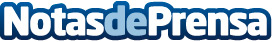 Repara tu Deuda Abogados cancela 61.000 € en Ourense (Galicia) con la Ley de Segunda OportunidadEl exonerado sufrió la crisis económica de 2008 y, tras reducir inicialmente sus ingresos, perdió su empleoDatos de contacto:David GuerreroResponsable de Prensa655956735Nota de prensa publicada en: https://www.notasdeprensa.es/repara-tu-deuda-abogados-cancela-61-000-en Categorias: Nacional Derecho Finanzas Galicia http://www.notasdeprensa.es